Diego Adriano Pereira de Almeida
E-mail: dap.almeida7@gmail.com	
Endereço: Rua Pio Jose Silva, S/N QD 33 LT 27, Orizona – GO.
Fone: (64) 9 9996-7666 (ZAP)
           (64) 3474 - 2535


OBJETIVO:

Trabalhar na área administrativa.


FORMAÇÃO:

Ensino Médio Completo.
Inglês Avançado. (autodidata)


CURSOS: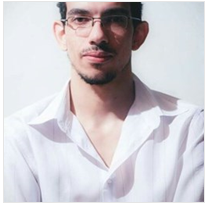 Controlador e Programador de Produção, SENAI – 160h
III – Fórum Logístico, SENAI – 8h
Boas Práticas de Fabricação de Alimentos, SENAI 16h


INFORMATICA:

Windows, Microsoft Office, Internet.


EXPERIÊNCIA PROFISSIONAL:

Analista de PCP – 4 anos(2014-2018 - Industria alimentícia)
Administrar e controlar o plano de produção junto ao estoque de insumos, pedidos e estoque. Emitir e acompanhar Ordens de Produção, analisar os níveis de estoque de matéria prima diariamente, fazer análise de custos e viabilidade de produção. Criar planilhas administrativas de fácil análise de dados para apresentação de desempenho.

Sistema TOTVS (Protheus).

